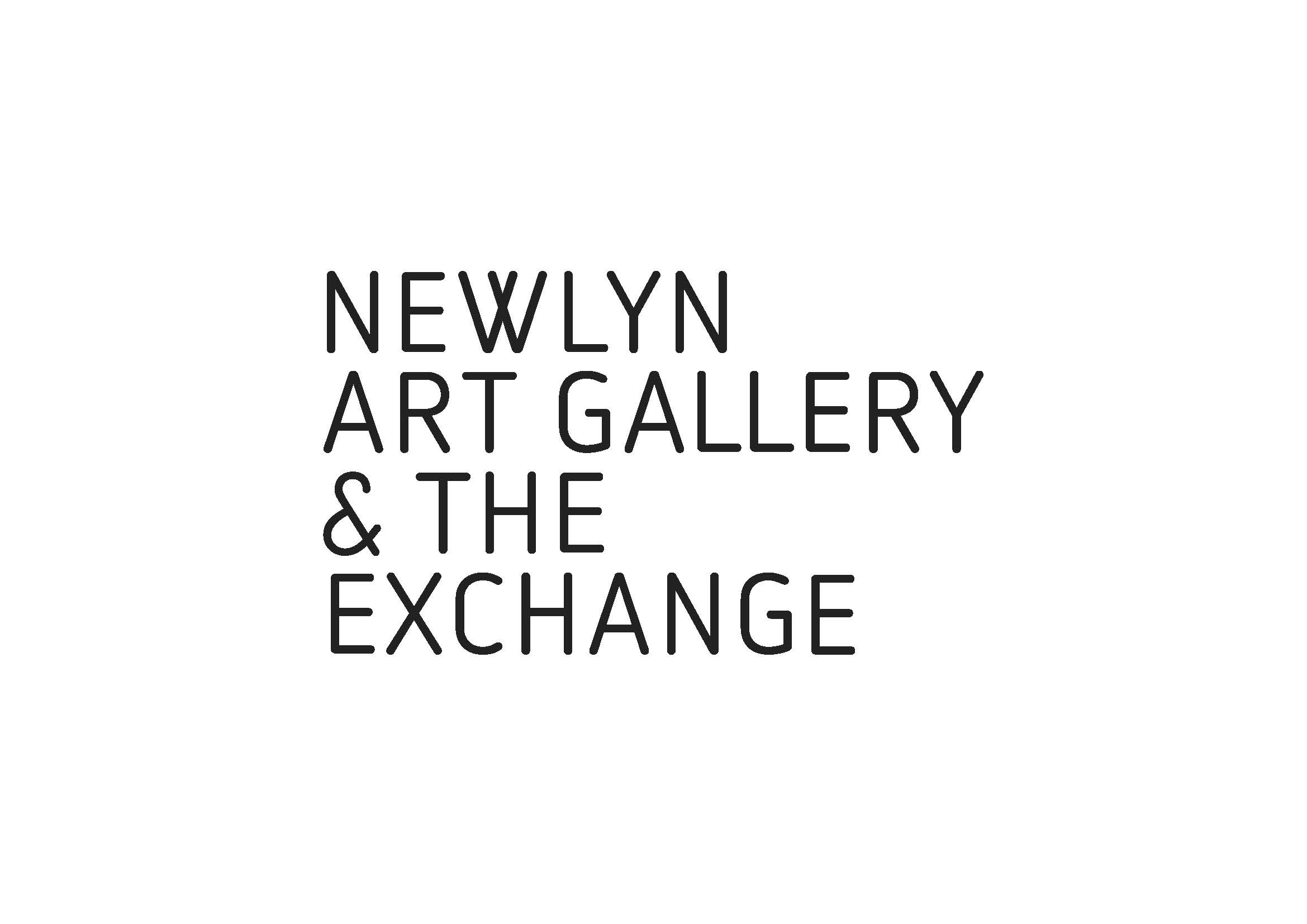 GARDEN CAFÉ BARISTA
PERSON SPECIFICATIONAttributes Essential Desirable Qualities A friendly and confident demeanourA sense of responsibility Ability to work as part of a team A flexible approach to workingGreat customer service skills Ability to communicate clearly Reliable and honest Efficient and well organisedExperience Working in a café environment Barista experience Experience of using a till Knowledge of Food handling & food hygiene Current licensing laws An interest in contemporary art and design